Об утверждении Порядка определения платы по соглашению об установлении сервитута в отношении земельных участков, находящихся в муниципальной собственности сельского поселения Лаклинский сельсовет муниципального района Салаватский район Республики Башкортостан  	В соответствии с подпунктом 3 пункта 2 статьи 39.25 Земельного кодекса Российской Федерации, Федеральным законом от 06.10.2003 № 131-ФЗ «Об общих принципах организации местного самоуправления в Российской Федерации» Уставом сельского поселения Лаклинскийсельсовет муниципального района Салаватский район Республики БашкортостанПОСТАНОВЛЯЮ:    	1.Утвердить прилагаемый Порядок определения размера платы по соглашению об установлении сервитута в отношении земельных участков, находящихся в муниципальной собственности сельского поселения Лаклинский сельсовет муниципального района Салаватский район Республики Башкортостан.   	2.Настоящее постановление вступает в силу со дня его подписания.3.Обнародовать настоящее Постановление на информационном стенде Администрации сельского поселения Лаклинский сельсовет муниципального района Салаватский район Республики Башкортостан по адресу: Республика Башкортостан, Салаватский район, с. Лаклы   ул. Советская, д. 5 и разместить на официальном сайте Администрации сельского поселения Лаклинский сельсовет муниципального района Салаватский район Республики Башкортостан по адресу:  http://splakli.ru/4. Контроль за выполнением постановления  оставляю за собой.Глава сельского  поселения                                                         И.И.СайфуллинаПриложениек Постановлению администрации сельского поселения Лаклинский сельсовет муниципального района Салаватский район Республики Башкортостанот 22 июля 2022 г. № 31 ПОРЯДОК
определения размера платы по соглашению об установлении сервитута
в отношении земельных участков, находящихся в муниципальной
собственности сельского поселения Лаклинский сельсовет муниципального района Салаватский район Республики Башкортостан1.Настоящий Порядок устанавливает порядок определения размера платы по соглашению об установлении сервитута в отношении земельных участков, находящихся в муниципальной собственности сельского поселения Лаклинский сельсовет муниципального района Салаватский район Республики Башкортостан (далее земельные участки).2.Размер платы по соглашению об установлении сервитута определяется на основании кадастровой стоимости земельного участка и рассчитывается как 0,1 процента кадастровой стоимости земельного участка за каждый год срока действия сервитута, если иное не установлено настоящим Порядком.3.Размер платы по соглашению об установлении сервитута, заключенному в отношении земельных участков, предоставленных в постоянное (бессрочное) пользование, в пожизненное наследуемое владение, в аренду, определяется как разница рыночной стоимости указанных прав на земельный участок до и после установления сервитута, которая определяется независимым оценщиком в соответствии с законодательством Российской Федерации об оценочной деятельности.4.Смена правообладателя земельного участка не является основанием для пересмотра размера платы по соглашению об установлении сервитута, определенного в соответствии с настоящим Порядком.5.В случае если сервитут устанавливается в отношении части земельного участка, размер платы по соглашению об установлении сервитута определяется пропорционально площади этой части земельного участка в соответствии с настоящим Порядком.	Башkортостан РеспубликаһыСалауат районымуниципаль   районыныңЛаkлы ауыл советы	ауыл биләмәһе Хакимиәте	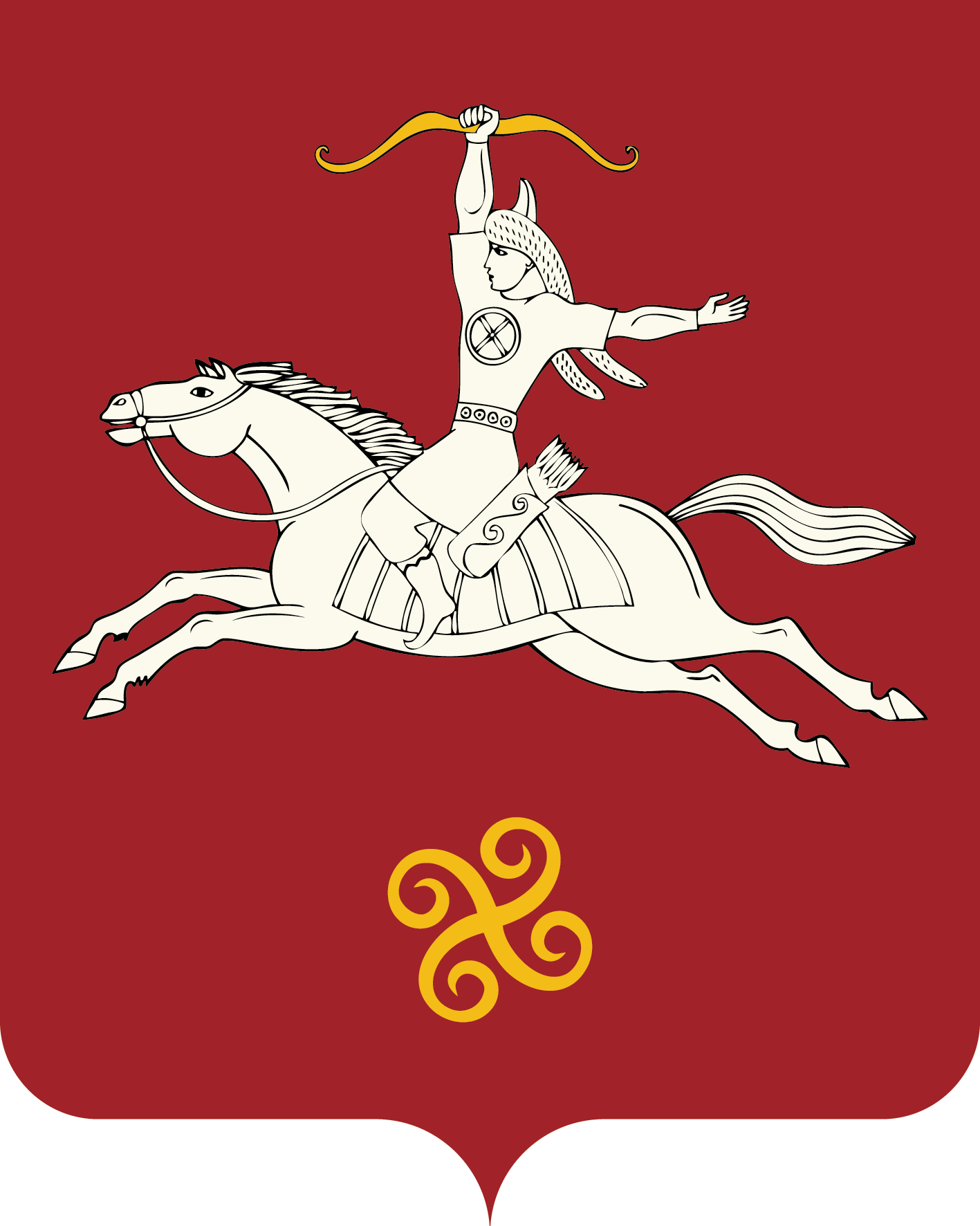 Республика БашкортостанАдминистрация сельского поселения Лаклинский    сельсоветмуниципального районаСалаватский район452498, Лаkлы ауылы,  Совет урамы, 5тел. 2-71-45452498, с. Лаклы,  ул. Советская, 5тел. 2-71-45 ҚАРАРПОСТАНОВЛЕНИЕ«22» июль 2022 й.№ 31«22» июля 2022 г.